 附件: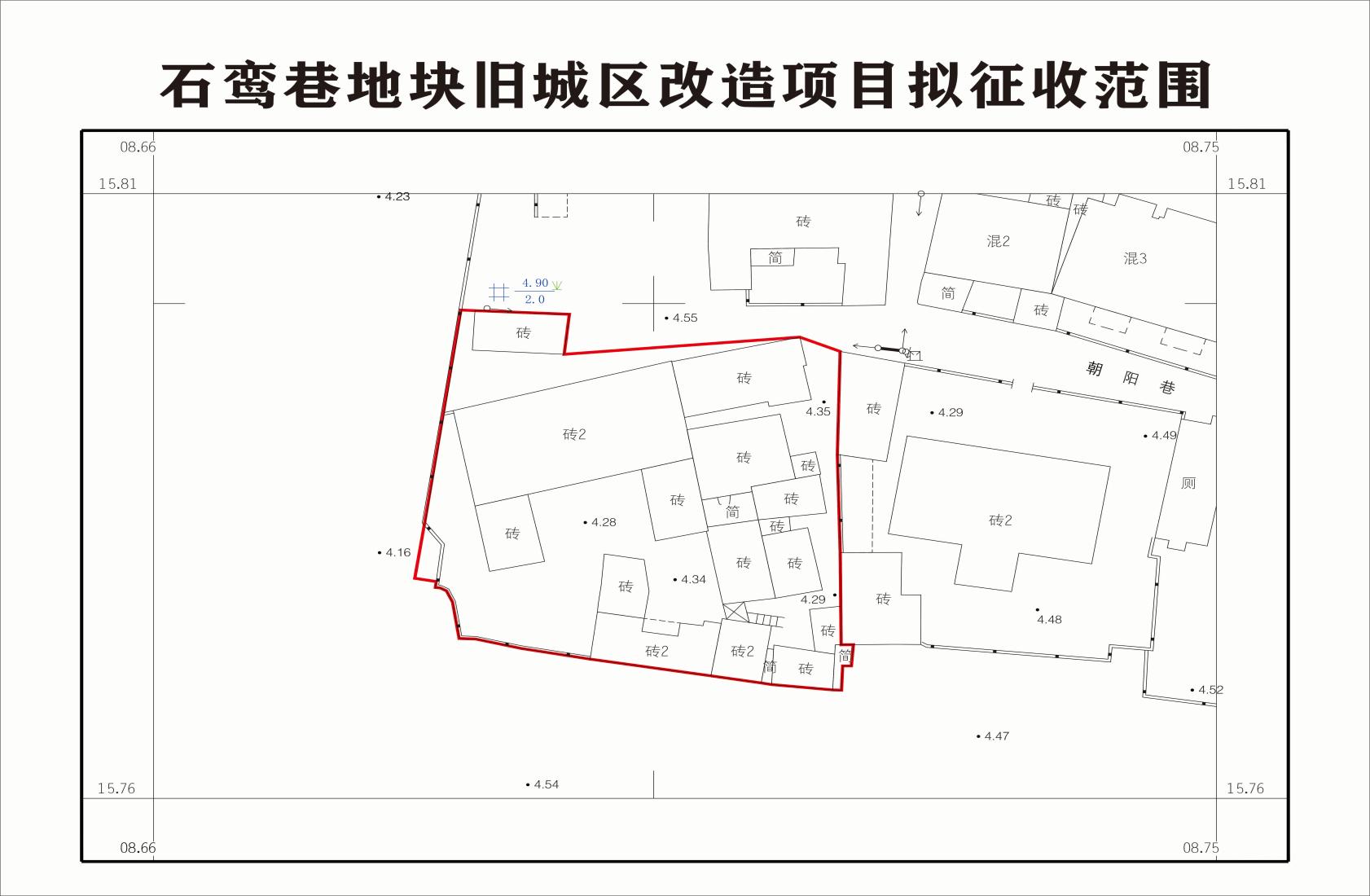 